Школьный этап ВсОШ, технология  (техника, технологии и техническое творчество), 7-8 класс, 2021/2022 г Ответы и критерии оценивания Максимальное количество баллов за работу – 22. № Ответы Комментарий 1 токарный деревообрабатывающий1 балл 2 от 5 В до 24 В1 балл 3 Числовоепрограммноеуправление1 балл 4 Толщина пропила увеличивается из-за специально выполненного развода зубьев пилы.1 балл 5прокатный стан1 балл  6Пружинная шайба предотвращает саморазвинчивание соединения при различных видах вибрационных нагрузок1 балл 7 горбыль1 балл 8 цепношевронный1 балл 9 чертилка1 балл 10 ДА 1 балл 1 1отпуск1 балл 12 зубчатый цилиндрический прямозубый1 балл 13 определение основной проблемной области проектирования1 балл 14социальная1 балл 15распознавание лиц в метропервичная проверка почерка при проведении ЕГЭ 2020 года1 балл 16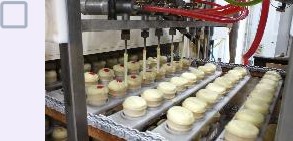 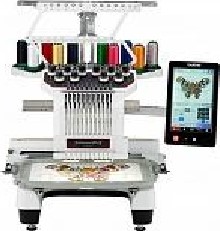 1 балл 17человек – природа человек – техника1 балл 18древесина1 балл 19машинистка1 балл 20дополненная реальность1 балл 21зубная паста,  паста ГОИ1 балл 22ручная двуручная пила1 балл 